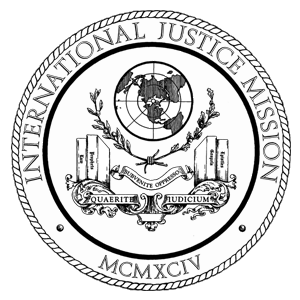 International Justice Mission     Campus Chapter RegistrationSchool Name: ______________________________   City, State:  ________________________________Chapter Facebook page or other website: ____________________________________________________Twitter: ____________________________Group Email: _______________________Other: _____________________________*Please indicate N/A if you do not yet have any of the above Student Chapter ContactStudent Leader Name:	_______________________________     	 Graduation Date:__________________Address:	______________________________________     	 Cell: __________________________		______________________________________Email Address:  ______________________________________Faculty Sponsor/AdvisorName:  ________________________________________________Position: ________________________________________________Email Address: ____________________________________________Phone:  __________________________________________________Signature of Student Contact____________________________________Date:  ________________________________		Please scan or photograph this document and send to: chapters@ijm.org.By providing the above contact information you certify that IJM staff and/or select IJM representatives can contact you or your advisor with chapter-related inquiries. Please leave a field blank if that type of communication should not be used.